AlsáciaMercados de Natal   Strasbourg e Arredores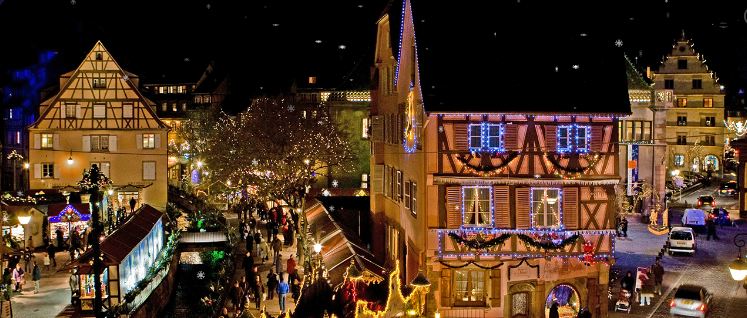 A maior cidade da Alsácia, Strasbourg recebe o mais importante mercado de Natal da região, desde 1570  -  absolutamente imperdível. Na verdade, não se trata de um, mas há cerca de dez mercados diferentes, que estão espalhados por praças e ruas do preservado centro antigo, onde encontram-se barraquinhas de comes e bebes, lindos enfeites, além das inconfundíveis bolas coloridas e espelhadas, criadas na região decorando as ruas repletas de luzes, além de bonecos de Papai Noel, renas, trenós.As pequenas cidades dos arredores, como Colmar, Mulhouse, Ribeauville e Riquewihr também merecem ser visitadas, pois  possuem lindíssimos mercados, onde o famoso vin chaud é servido em lindos copos coloridos, esquentando o clima natalino.Além das barraquinhas tradicionais, com foie gras, vin chaud, cachorro quente, pretzel, embutidos, queijos, torrones e outras especialidades, a linda Colmar abriga atrações para crianças, no Marché de Nöel Petite Venise. Outro mercado imperdível encontra-se em Mulhouse. São 80 barraquinhas, que vendem toda a sorte de produto, com direito a roda-gigante, carrossel, etc.No mês de dezembro essa tradição transforma a Alsácia numa verdadeira festa de luzes, cores e aromas.Opção 1Preço do roteiro terrestre, por pessoa, em EuroOpção 2Preço do roteiro terrestre, por pessoa, em EuroValores informativos sujeitos a disponibilidade e alteração de valores até a confirmação. Preços finais somente serão confirmados na efetivação da reserva. Não são válidos para períodos de feiras, feriados, Natal e Reveillon, estando  sujeitos a políticas e condições diferenciadas.O programa inclui:3 noites em StrasbourgCafé da manhã diárioLocação de carro em categoria intermediáriaDocumentação para portadores de passaporte brasileiro:Passaporte: validade mínima de 6 meses da data de embarque com 2 páginas em brancoCarteira de motorista InternacionalVisto: não é necessário visto para a FrançaVacina: não é necessárioCIDADEHOTELCATEGORIATIPO DE ACOMODAÇÃONOITESStrasbourgChateaux de  L´ileLuxoChambre Chateau3ValidadeAté dez 2020Apto Duplo Є 1.287CIDADEHOTELCATEGORIATIPO DE ACOMODAÇÃONOITESStrasbourgSofitel Grande IleLuxoLuxury Room3ValidadeAté dez 2020Apto Duplo Є 1020